NUEVOS LECTORES DE ESPAÑOLSPANISH EMERGENT READER MINI-BOOKSby Maria FlemingNombre (Name) ___________________________________Grado (Grade)___________________________________NUEVOS LECTORES DE ESPAÑOLSPANISH EMERGENT READER MINI-BOOKSBy Maria FlemingNombre (Name) ___________________________________Grado (Grade)___________________________________Parent signature __________________			     No. 2 (dos)nuevos zapatosnuevos crayonesnuevos lápicesnuevo maestro/nuevo profesor (masculine)      nueva maestra/profesora (feminine)nuevos librosnuevos rostros (masculine)nuevas caras (feminine)nuevos amigos (masculine)nuevas amigas (feminine)new shoesnew crayonsnew pencilsnew teachernew teachernew booksnew facesnew facesnew friendsnew friendsNo. 1 (uno)Las hojas de otoño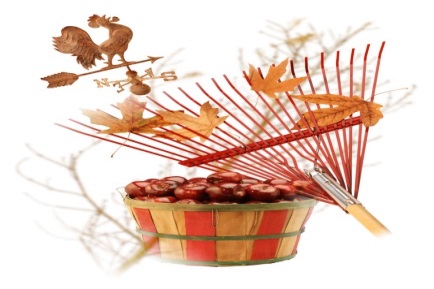 Autumn leavesHojas, hojas que se van,Caen, caen, sin parar.Hojas, hojas que se van,¡Vamos, vamos a jugar!Ya es hora de barrer, de barrer, de barrer.Ya es hora de barrer.¡El otoño! ¡Qué placer!Vamos, vamos a jugar, a saltar, a brincar.Vamos, vamos a jugar, a saltar, a brincar.¡Qué lindo es el otoño!Hojas, hojas que se van,Caen, caen, sin parar.Hojas, hojas que se van,¡Vamos, vamos a jugar!Ya es hora de barrer, de barrer, de barrer.Ya es hora de barrer.¡El otoño! ¡Qué placer!Vamos, vamos a jugar, a saltar, a brincar.Vamos, vamos a jugar, a saltar, a brincar.¡Qué lindo es el otoño!Leaves, leaves that leave,Fall, fall, without stopping.Leaves, leaves that leave,Let’s go, let’s go play!It's time to sweep,sweep, sweep.It's time to sweep.Fall! What a pleasure! Let’s go, let's go playto jump, to jump.Let’s go, let’s go playto jump,  to jump.How beautiful is autumn!Leaves, leaves that leave,Fall, fall, without stopping.Leaves, leaves that leave,Let’s go, let’s go play!It's time to sweep,sweep, sweep.It's time to sweep.Fall! What a pleasure! Let’s go, let's go playto jump, to jump.Let’s go, let’s go playto jump,  to jump.How beautiful is autumn!